CHAPTER 207AUCTIONS§1451.  Purpose(REPEALED)SECTION HISTORYPL 2001, c. 572, §13 (RP). §1452.  DefinitionsAs used in this chapter, unless the context otherwise indicates, "auction" means the offering of cattle, sheep, swine, goats, equines, domesticated cervids, poultry and other animals raised for food or fiber for sale by means of exchanges between an auctioneer and bidders.  [PL 2003, c. 386, §12 (AMD).]SECTION HISTORYPL 2001, c. 572, §14 (RPR). PL 2003, c. 386, §12 (AMD). §1453.  RulesThe commissioner shall, in a manner consistent with the Maine Administrative Procedure Act, make rules necessary to protect the health and welfare of animals going through auction, which have the power of law as outlined under section 1752.  [PL 2001, c. 572, §15 (AMD).]SECTION HISTORYPL 1977, c. 694, §117 (AMD). PL 2001, c. 572, §15 (AMD). §1454.  PermitA person, partnership, association or corporation may not hold or conduct an auction without obtaining a permit from the commissioner a minimum of 2 weeks prior to the scheduled date of the auction.  A person intending to hold auctions on a regular basis may apply for and be issued a permit valid for multiple dates at the location specified in the permit.  [PL 2001, c. 572, §16 (RPR).]SECTION HISTORYPL 2001, c. 572, §16 (RPR). §1455.  RecordsThe operator shall keep complete records of all sales transactions, which must be available for inspection by the commissioner.  The department may establish, by rule, the length of time that a person who conducts an auction must retain these records.  These records must indicate the origins of the animals sold, the name and address of the person purchasing the animals and the destination of those animals.  Rules adopted pursuant to this section are routine technical rules as defined in Title 5, chapter 375, subchapter II‑A.  [PL 2001, c. 572, §17 (AMD).]SECTION HISTORYPL 2001, c. 572, §17 (AMD). §1456.  Cancellation of permitThe permit to operate an auction may be suspended in a manner consistent with the Maine Administrative Procedure Act.  [PL 2001, c. 572, §18 (RPR).]SECTION HISTORYPL 1977, c. 694, §118 (RPR). PL 1999, c. 547, §B20 (AMD). PL 1999, c. 547, §B80 (AFF). PL 2001, c. 572, §18 (RPR). §1457.  ViolationsAny person who violates the provisions of this chapter or rules adopted pursuant to this chapter commits a civil violation for which a forfeiture not to exceed $100 per day for each violation may be adjudged, except that the total of the forfeitures may not exceed $25,000.  [PL 2001, c. 572, §19 (NEW).]SECTION HISTORYPL 2001, c. 572, §19 (NEW). The State of Maine claims a copyright in its codified statutes. If you intend to republish this material, we require that you include the following disclaimer in your publication:All copyrights and other rights to statutory text are reserved by the State of Maine. The text included in this publication reflects changes made through the First Regular and First Special Session of the 131st Maine Legislature and is current through November 1, 2023
                    . The text is subject to change without notice. It is a version that has not been officially certified by the Secretary of State. Refer to the Maine Revised Statutes Annotated and supplements for certified text.
                The Office of the Revisor of Statutes also requests that you send us one copy of any statutory publication you may produce. Our goal is not to restrict publishing activity, but to keep track of who is publishing what, to identify any needless duplication and to preserve the State's copyright rights.PLEASE NOTE: The Revisor's Office cannot perform research for or provide legal advice or interpretation of Maine law to the public. If you need legal assistance, please contact a qualified attorney.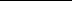 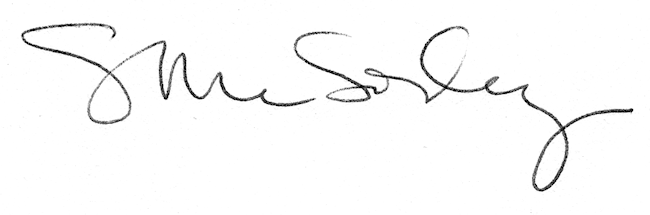 